                                                            Escola Municipal de Educação Básica Augustinho Marcon                                                            Catanduvas(SC), 01 A 05 de junho de 2020.                                                            Diretora: Tatiana M. B. Menegat.                                                                                                                                                                                   Assessora Técnica-Pedagógica: Maristela B. Baraúna.                                                            Assessora Técnica-Administrativa: Margarete P. Dutra.                                                                                                                                               Professora: Gláucia Arndt                                                       3º Ano 3.                            Sequência Didática: A Terra no UniversoQueridos pais, responsáveis e alunos(as), esperamos que estejam todos bem.Apresentamos uma Sequência Didática que será desenvolvida nas próximas semanas, para tanto, seguem algumas orientações:Realizem as atividades a seguir no decorrer dessa semana;Algumas atividades serão para fazer nos cadernos, outras na apostila. Lembrem-se de passar o traço, fazer a data e caprichar;Caso haja alguma dúvida, pode entrar em contato com a professora Gláucia no WhatsApp particular 991376135.Nesse momento é muito importante o empenho e dedicação de todos!Fiquem bem! Fiquem em casa e cuidem-se! Saudades...Disciplina: História  Na apostila páginas 11 e 12 realizar a leitura dos textos: MORADIAS NO BRASIL EM OUTROS TEMPOS e CASARÕES, CASARIOS E MUCAMBOS. Lembre-se de ler com atenção, até compreender;Na página 13, realizar as atividades 1 e 2, fazer e jogar o Jogo da Memória sobre objetos de moradias atuais e de outros tempos, que está no material de apoio no final da apostila;Mandar para a Prof. Gláucia uma foto do jogo pronto e uma foto com você jogando, até o dia 05 de junho.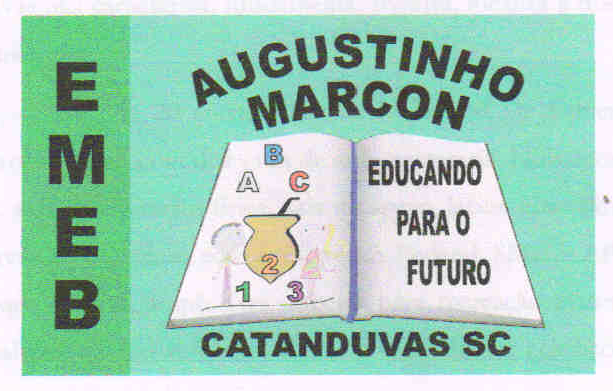 